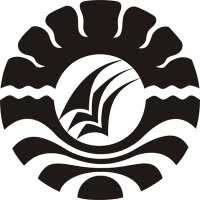    PENGARUH PENERAPAN QUANTUM TEACHING TERHADAP HASIL BELAJAR SISWA PADA MATA PELAJARAN  PENDIDIKAN SOSIOLOGI KELAS Xc SMA NEGERI 1 BARAKA  KABUPATEN ENREKANGSKRIPSIWAHYUDDINPROGRAM STUDI TEKNOLOGI PENDIDIKANFAKULTAS ILMU PENDIDIKANUNIVERSITAS NEGERI MAKASSAR2015